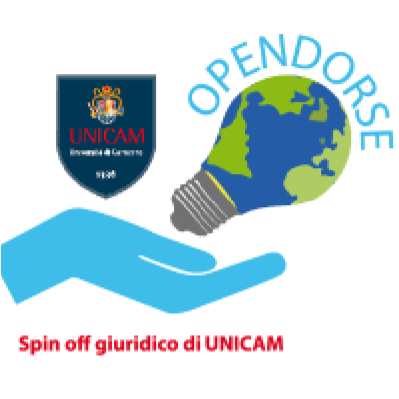 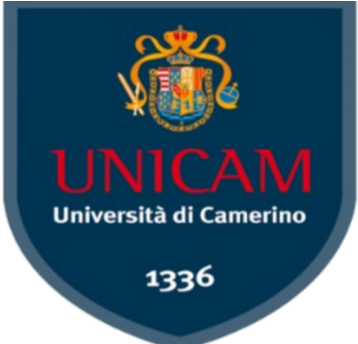 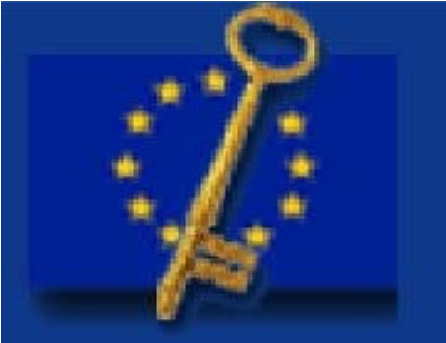 O R G A N I Z Z A N OUn Corso Nazionale di Formazione ed Aggiornamento ProfessionalePer il rilascio del titolo da :Esperto del Giudice nell’Esecuzione Forzatai giorni 23 e 30  Marzo 2023 presso MICE EGO HOTEL Via Flaminia 220 Torrette di Ancona  dalle ore 9 alle 12 dalle ore  15 alle  ore 18 . Al Corso si può partecipare per seguire le lezioni in modalità webinar da remoto- mentre la valutazione finale e il ritiro attestati si effettuano nella sede del corso.Possono partecipare  :Ingegneri – Architetti – Geometri – Avvocati – Dottori Commercialisti iscritti ai relativi Ordini o Collegi Titolo del CorsoL’ Esperto del Giudice nell’Esecuzione ForzataPiattaforma formativa modulare-avanzata, per lo svolgimento dell’Attività di Esperto del Giudice nelle procedure esecutive immobiliari.Giornate di lezione dell’intero percorso: 23 Marzo dalle ore 9 alle 12 e dalle 15 alle 1830 Marzo dalle ore 9 alle 1230 Marzo dalle 15 alle 18 Valutazione finale che consiste nel rispondere a 15 domande a risposta multipla.ObiettiviIl percorso formativo, è rivolto a tutti i professionisti che intendono svolgere o già svolgono l’attività di Esperto del Giudice nei procedimenti esecutivi immobiliari, fornendo le nozioni teoriche e gli strumenti tecnico-operativi necessari per svolgere il ruolo loro assegnato. Struttura del CorsoIl corso prevede un inquadramento generale del procedimento esecutivo immobiliare e del ruolo dell’Esperto stimatore, all’esito delle riforme, intervenute nel 2015-16, che hanno fatto evolvere il ruolo ad ausiliario del Giudice delle Esecuzioni, cui è affidata non solo la valutazione, ma anche la verifica di tutti gli aspetti giuridici ed economici dell’immobile oggetto di esecuzione, attraverso una “due diligence” che ha comportato un ampliamento dei compiti affidati. Sono, quindi, in programma approfondimenti e focus sulle principali problematiche, insorgenti nell’espletamento dell’incarico, aggiornate con le ultime novità normative, contenute nella decretazione d’urgenza, emanata nel 2020 e nella L. n.206/21.Inoltre verranno effettuate delle esercitazioni e simulazioni, sulle tecniche operative di redazione e deposito telematici dell’elaborato peritale, nonché sulla formazione del data-room digitale, su di una delle piattaforme digitali più utilizzate a livello nazionale.Ai corsisti verranno fornite tutte le slides utilizzate nei moduli di lezione e gli apparati normativi e giurisprudenziali.Programma Modulo 1 del 23 Marzo dalle 9 alle 12La cornice normativa, relativa alla figura dell’Esperto del Giudice, anche all’esito dei recenti interventi riformatori.L’evoluzione della figura del C.T.U. in quella dell’E.d.G.Il titolo esecutivo.Le fasi del procedimento esecutivo immobiliare.Il pignoramento immobiliare.L’ipoteca.I requisiti per l’iscrizione nell’elenco degli E.d.G.La nomina, l’accettazione dell’incarico ed il giuramento.Relatori : Dott. Luca Zampetti GOP presso Tribunale di AnconaIng. Alessandro Dentamaro E.D.G. presso il Tribunale di AnconaModulo 2 dalle ore 15 alle 18 del 23 MarzoLE ATTIVITA’ PREPARATORIE, IL SOPRALLIOGO E I CONTENUTI DELL’ELABORATO PERITALE.Gli argomenti da trattare nell’elaborato peritale.Il concetto di “due diligence” ed i suoi profili applicativi nello svolgimento dell’incarico.Il sopralluogo degli immobili pignorati ed il coordinamento con il Custode giudiziario.Raccolta e verifica della documentazione: certificazione, corretta individuazione dei beni, ricostruzione della provenienza, gli stati di occupazione e l’opponibilità dei titoli alla procedura.Esercitazione su applicativo dedicato: Data-room dell’elaborato peritale.Regolarità edilizia, accertamento di conformità ed abusi non sanabili. Verifica della rispondenza tra possesso e proprietà.Il regime delle spese: ordinaria e straordinaria amministrazione.La stima del valore dei beni: la stima per comparazione e per capitalizzazione.Relatori : Dott. Luca Zampetti GOP presso Tribunale di AnconaIng. Alessandro Dentamaro E.D.G. presso il Tribunale di AnconaModulo 3 dalle ore 9 alle 12 del 30 MarzoLA REDAZIONE E IL DEPOSITO DELL’ELABORATO PERITALE. LA LIQUIDAZIONE DEL COMPENSO. ASPETTI PROBLEMATICI NELL’ASSOLVIMENTO DELL’INCARICO.Esercitazione pratica su applicativo dedicato: la redazione, il rispetto dei termini e le modalità di deposito dell’elaborato nel fascicolo telematico.La redazione dell’istanza di liquidazione ed i criteri di calcolo del compenso.Le difficoltà di accesso agli immobili e l’eventuale ritardo nell’inizio delle operazioni peritali.La complessità dell’incarico e la necessità di richiesta di proroghe nel deposito dell’elaborato: come formulare e motivare debitamente l’istanza al G.E.L’eventuale richiesta di chiarimenti e di integrazioni peritali, da parte dei creditori e del G.E.Gli interventi conservativi e manutentivi dei beni pignorati, durante la procedura esecutiva ed il ricorso all’E.d.G. per l’individuazione, pianificazione, realizzazione e quantificazione economica degli interventi.La nomina dell’E.d.G. in procedure riunite e il subentro nell’incarico già affidato ad un esperto revocato o sostituito.La mancata corresponsione del fondo spese e del pagamento della notula di liquidazione, da parte dei creditori. Relatori : Dott. Luca Zampetti GOP presso Tribunale di AnconaIng. Alessandro Dentamaro E.D.G. presso il Tribunale di AnconaModulo 4 dalle ore 15 alle ore 18 del 30 MarzoValutazione finale Corso Esperto del Giudice nelle esecuzioni e consegna attestati.La Commissione esaminatrice Presidente Antonio Flamini già Prof. Ordinario di Diritto Privato UNICAM Componente Francesco Casale Prof. Associato di Diritto Commerciale UNICAMComponente Dott. Luca Zampetti G.O.P. Tribunale AnconaL’investimento per la partecipazione al seminario  è di € 70,00 + iva ( € 85,40) –La prenotazione è obbligatoria con una email a info@aepd.it  . Si prega di inviare con la stessa anche i dati per la fatturazione e il codice univoco. In risposta alla e-mail di iscrizione sarà inviato il link per seguire il Corso da remoto Info line 3388313804Il Pagamento può avvenire  con bonifico a :Associazione Europea Protezione datiIBAN :  IT04 V076 0102 6000 0102 9266 838DIRETTORE DEL CORSO  Avv. Francesco Casale Prof. Associato di Diritto Commerciale Università di CamerinoCOORDINATORE DEL CORSO Avv. Michelino Occhionero Foro AnconaTUTOR: Giulio Botta Presidente Associazione Europea Protezione Dati